Julia Daisy Fraustino, Ph.D. Assistant ProfessorReed College of MediaWest Virginia University PO Box 6010Morgantown, WV 26506(304) 293-7005jdfraustino@mail.wvu.eduFebruary 5, 2018Brigitta Brunner, Ph.D. EditorJournal of Public Interest CommunicationsDear Dr. Brunner:I respectfully write to submit a manuscript co-authored with Dr. Amanda K. Kennedy for publication consideration in Journal of Public Interest Communications. The article is titled “Care in Crisis: An Applied Model of Care Considerations for Ethical Strategic Communication.” In the enclosed manuscript we develop the Applied Model of Care Considerations (AMCC), a conceptual framework for organizations’ public interest communication throughout the crisis lifecycle and across geographical and topical contexts. We apply model constructs, based feminist ethics and feminist geographies, to two illustrations. Ultimately, this work contributes to literature gaps in crisis communication, applied ethics, and feminist- and PIC-based approaches. This research is original, has not been published elsewhere, and is not under review elsewhere. This paper did, however, receive the top paper award at frank scholar 2018. We are grateful for the opportunity of expedited review as a result. Please let me know if you have any questions or need additional information. Amanda and I genuinely appreciate your consideration and look forward to feedback.Sincerely,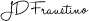 Julia Daisy Fraustino 